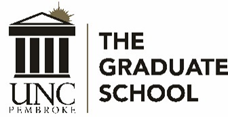   Request for Copy of Document(s) From Student FileI request a copy of the following document(s) from my student file:Name:    Banner Id: Signature: ___________________________________________________________________ Date: ___________Please send a copy to: 